漯 河 市 教 育 局漯 河 市 教 育 局关于开展2021年度河南省教育信息化优秀成果奖申报工作的通知各县区教育局，市教育局直属分局，市直各学校（含职业中专）：根据《河南省教育厅办公室关于开展 2021 年度河南省教育信息化优秀成果奖申报工作的通知》（教办科技〔2021〕137 号）要求，请各县区将教育信息化优秀成果进行初评后统一上报，在汇总表上加盖公章，于6月11日前集中上报市电化教育仪器馆，同时上报申请书（见附件）及信息化优秀成果材料纸质版及电子版。活动不收取任何费用。相关活动文件可在“漯河教育网”（http://www.lhjy.net/）公文公告栏查找下载。联系人：王党红  15188408386   邮  箱：lhsyks@163.com      附件：1.河南省教育信息化优秀成果奖申请书样式（理论            研究成果2021年度）           2.河南省教育信息化优秀成果奖申请书样式（创新           应用成果2021年度）           3.各县区申报名额分配表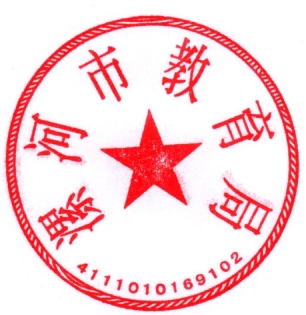 附件1河南省教育信息化优秀成果奖申请书（理论研究成果  2021年度）一、基本情况二、成果简介及重要创新点（限1500字）三、主要完成人情况表（此表可依据实际情况增加）四、其他完成人情况表五、单位推荐意见六、附件1．论文原件或著作封面、目录等扫描件；2．他人引用论文情况（不超过8篇）；3．检索报告；4．其他证明。附件2河南省教育信息化优秀成果奖申请书（创新应用成果  2021年度）一、成果基本情况二、成果介绍三、推广应用情况四、主要完成人情况表（此表可依据实际情况增加）五、其他完成人情况表六、单位推荐意见七、附件用于补充、说明、解释、拓展文字材料的内容，格式不限，压缩成一个文件通过系统上传。附件3各县区申报名额分配表成果名称完成人（全部）完成单位申请单位成果完成时间主题词研究成果情况成果形式1.论文     2.著作    3.调研报告 1.论文     2.著作    3.调研报告 研究成果情况成果字数研究成果情况出版社/刊物名称/采用机关名称研究成果情况出版/发表日期/采用时间成果简介：重要创新点：姓    名性   别出生年月文化程度技术职称行政职务电子信箱办公电话移动电话工作单位所 在 地通讯地址邮政编码曾获教育信息化奖励情况曾获教育信息化奖励情况曾获教育信息化奖励情况曾获教育信息化奖励情况曾获教育信息化奖励情况曾获教育信息化奖励情况参加本项目的起止时间：  自                   至 参加本项目的起止时间：  自                   至 参加本项目的起止时间：  自                   至 参加本项目的起止时间：  自                   至 参加本项目的起止时间：  自                   至 参加本项目的起止时间：  自                   至 对本项目主要学术贡献：（限300字）对本项目主要学术贡献：（限300字）对本项目主要学术贡献：（限300字）对本项目主要学术贡献：（限300字）对本项目主要学术贡献：（限300字）对本项目主要学术贡献：（限300字）声明：本人严格按照河南省教育厅对教育信息化优秀成果申报工作的有关规定和具体要求，如实提供了本申请书及相关材料。本人对项目完成人及项目完成单位排序无异议。本人提供材料中不存在任何违反《中华人民共和国保守国家秘密法》和《科学技术保密规定》等相关法律法规及侵犯他人知识产权的情形。如有不符，本人愿意承担相关后果并接受相应的处理。本人签名：           年    月   日声明：本人严格按照河南省教育厅对教育信息化优秀成果申报工作的有关规定和具体要求，如实提供了本申请书及相关材料。本人对项目完成人及项目完成单位排序无异议。本人提供材料中不存在任何违反《中华人民共和国保守国家秘密法》和《科学技术保密规定》等相关法律法规及侵犯他人知识产权的情形。如有不符，本人愿意承担相关后果并接受相应的处理。本人签名：           年    月   日声明：本人严格按照河南省教育厅对教育信息化优秀成果申报工作的有关规定和具体要求，如实提供了本申请书及相关材料。本人对项目完成人及项目完成单位排序无异议。本人提供材料中不存在任何违反《中华人民共和国保守国家秘密法》和《科学技术保密规定》等相关法律法规及侵犯他人知识产权的情形。如有不符，本人愿意承担相关后果并接受相应的处理。本人签名：           年    月   日声明：本人严格按照河南省教育厅对教育信息化优秀成果申报工作的有关规定和具体要求，如实提供了本申请书及相关材料。本人对项目完成人及项目完成单位排序无异议。本人提供材料中不存在任何违反《中华人民共和国保守国家秘密法》和《科学技术保密规定》等相关法律法规及侵犯他人知识产权的情形。如有不符，本人愿意承担相关后果并接受相应的处理。本人签名：           年    月   日声明：本人严格按照河南省教育厅对教育信息化优秀成果申报工作的有关规定和具体要求，如实提供了本申请书及相关材料。本人对项目完成人及项目完成单位排序无异议。本人提供材料中不存在任何违反《中华人民共和国保守国家秘密法》和《科学技术保密规定》等相关法律法规及侵犯他人知识产权的情形。如有不符，本人愿意承担相关后果并接受相应的处理。本人签名：           年    月   日声明：本人严格按照河南省教育厅对教育信息化优秀成果申报工作的有关规定和具体要求，如实提供了本申请书及相关材料。本人对项目完成人及项目完成单位排序无异议。本人提供材料中不存在任何违反《中华人民共和国保守国家秘密法》和《科学技术保密规定》等相关法律法规及侵犯他人知识产权的情形。如有不符，本人愿意承担相关后果并接受相应的处理。本人签名：           年    月   日序号姓  名单   位性别职务/职称手机号码单位推荐意见：单位（公章）    年   月   日备注：推荐单位需遵从如下承诺：我单位严格按照河南省教育厅对教育信息化优秀成果奖申报工作的有关规定和具体要求，对申请书内容及全部附件材料进行了严格审查，确认该项目符合申报资格条件，申请材料全部内容属实，材料中项目完成人及项目完成单位排序无异议，且不存在任何违反《中华人民共和国保守国家秘密法》和《科学技术保密规定》等相关法律法规及侵犯他人知识产权的情形。如被推荐项目发生争议，将积极配合工作，协助调查处理。我单位承诺将严格按照河南省教育厅的有关规定和要求，认真履行作为推荐单位的义务并承担相应的责任。成果名称完成单位完成人（全部）完成时间主  题  词成果简介（限800字）：成果简介（限800字）：成果简介（限800字）：成果简介（限800字）：（针对教育改革与发展的一个或多个问题，结合实际情况所采用的技术方案或工作机制，取得的阶段性成果与创新之处，下一步发展的打算等，注重发展的过程性、真实性和时效性，文字以第三人称撰写，字数控制在2000字以内）（推广应用情况，概述成果在本校、本区域及其它单位的应用情况及其产生的社会效率，字数控制在500字以内）姓    名性   别出生年月文化程度技术职称行政职务电子信箱办公电话移动电话工作单位所 在 地通讯地址邮政编码曾获教育信息化奖励情况曾获教育信息化奖励情况曾获教育信息化奖励情况曾获教育信息化奖励情况曾获教育信息化奖励情况曾获教育信息化奖励情况参加本项目的起止时间：  自                   至 参加本项目的起止时间：  自                   至 参加本项目的起止时间：  自                   至 参加本项目的起止时间：  自                   至 参加本项目的起止时间：  自                   至 参加本项目的起止时间：  自                   至 对本项目主要学术贡献：（限300字）对本项目主要学术贡献：（限300字）对本项目主要学术贡献：（限300字）对本项目主要学术贡献：（限300字）对本项目主要学术贡献：（限300字）对本项目主要学术贡献：（限300字）声明：本人严格按照河南省教育厅对教育信息化优秀成果奖申报工作的有关规定和具体要求，如实提供了本申请书及相关材料。本人对项目完成人及项目完成单位排序无异议。本人提供材料中不存在任何违反《中华人民共和国保守国家秘密法》和《科学技术保密规定》等相关法律法规及侵犯他人知识产权的情形。如有不符，本人愿意承担相关后果并接受相应的处理。本人签名：           年    月   日声明：本人严格按照河南省教育厅对教育信息化优秀成果奖申报工作的有关规定和具体要求，如实提供了本申请书及相关材料。本人对项目完成人及项目完成单位排序无异议。本人提供材料中不存在任何违反《中华人民共和国保守国家秘密法》和《科学技术保密规定》等相关法律法规及侵犯他人知识产权的情形。如有不符，本人愿意承担相关后果并接受相应的处理。本人签名：           年    月   日声明：本人严格按照河南省教育厅对教育信息化优秀成果奖申报工作的有关规定和具体要求，如实提供了本申请书及相关材料。本人对项目完成人及项目完成单位排序无异议。本人提供材料中不存在任何违反《中华人民共和国保守国家秘密法》和《科学技术保密规定》等相关法律法规及侵犯他人知识产权的情形。如有不符，本人愿意承担相关后果并接受相应的处理。本人签名：           年    月   日声明：本人严格按照河南省教育厅对教育信息化优秀成果奖申报工作的有关规定和具体要求，如实提供了本申请书及相关材料。本人对项目完成人及项目完成单位排序无异议。本人提供材料中不存在任何违反《中华人民共和国保守国家秘密法》和《科学技术保密规定》等相关法律法规及侵犯他人知识产权的情形。如有不符，本人愿意承担相关后果并接受相应的处理。本人签名：           年    月   日声明：本人严格按照河南省教育厅对教育信息化优秀成果奖申报工作的有关规定和具体要求，如实提供了本申请书及相关材料。本人对项目完成人及项目完成单位排序无异议。本人提供材料中不存在任何违反《中华人民共和国保守国家秘密法》和《科学技术保密规定》等相关法律法规及侵犯他人知识产权的情形。如有不符，本人愿意承担相关后果并接受相应的处理。本人签名：           年    月   日声明：本人严格按照河南省教育厅对教育信息化优秀成果奖申报工作的有关规定和具体要求，如实提供了本申请书及相关材料。本人对项目完成人及项目完成单位排序无异议。本人提供材料中不存在任何违反《中华人民共和国保守国家秘密法》和《科学技术保密规定》等相关法律法规及侵犯他人知识产权的情形。如有不符，本人愿意承担相关后果并接受相应的处理。本人签名：           年    月   日序号姓  名单   位性别职务/职称手机号码单位推荐意见：单位（公章）    年   月   日声明：本单位严格按照河南省教育厅对教育信息化优秀成果申报工作的有关规定和具体要求，如实提供了本申请书及相关材料。本单位对项目完成人及项目完成单位排序无异议。本单位提供材料中不存在任何违反《中华人民共和国保守国家秘密法》和《科学技术保密规定》等相关法律法规及侵犯他人知识产权的情形。如有不符，本单位愿意承担相关后果并接受相应的处理。单    位报送数量源汇区6郾城区6召陵区6直属分局6舞阳县8临颍县8市直学校20合计60